Отчет о работе школьного НОО «САиТ» за 2014-2015 учебный годC целью повышения результативности работы с сильными учащимися в начале учебного 2014 года возникло НОО «САиТ». НОО школы  создавалось с целью организации научно-исследовательской деятельности одаренных детей, формирования у учащихся исследовательского типа мышления, научного мировоззрения. Учебная исследовательская деятельность преследует цель не достижения нового научного результата, а обучения алгоритму проведения такого исследования. Первостепенной задачей является обучение учащихся постановке цели и поиску оптимальных путей достижения поставленной цели.ЦЕЛИ  И  ЗАДАЧИ  УЧЕНИЧЕСКОГО НАУЧНОГО  ОБЩЕСТВА «САиТ»    Целью научно-исследовательской работы учеников является углубленное изучение и закрепление учебного материала, овладение разносторонними методами познания, современной методикой научных исследований.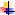 СОДЕРЖАНИЕ И ФОРМЫ РАБОТЫ НАУЧНОГО ОБЩЕСТВА «САиТ»    составление программ, разработка проектов и тем исследований;    удовлетворение персонального спроса участников НОО на изучение интересующих их проблем;    участие в экспедициях, олимпиадах, конкурсах, турнирах, выставках;    проведение семинаров, дискуссий, научно-практических конференций;    выступления с лекциями, докладами, сообщениями, творческими отчетами;    встречи с учеными, сотрудниками музеев, архивов;    экскурсии в ВУЗы, в научные учреждения и т.д.    социальная защита способных учащихся с привлечением школьных и различного рода спонсорских средств (призы за выступления на конференциях, разовые, квартальные стипендии за призовые места на олимпиадах, в конкурсах творческих работ учащихся и т.д.)    подготовка творческих работ и их публикация в сборниках;     круглогодичная работа творческих лабораторий, мастерских, секций, клубов, школ юных исследователей в школе ;    индивидуальная и групповая работа учащихся под руководством учителей и специалистов на базе школы;    организация интеллектуальных игр по развитию интересов и творческих способностей;    осуществление информационно-методической и издательской деятельности, направленной на всестороннее развитие научного творчества учащихся (газета; сборники и т.д.).В состав НОО вошли на добровольной основе 23 учащихся среднего звена и старших классов(15 детей 6 класса, 3 – 9 класс, 5 – 10 класс). В сентябре 2014 года экологическое Научное Общество Обучающихся расширилось и преобразовалось в общешкольное НОО с новым названием «САиТ». С 2014 года началось организационное оформление работы НОО. Работа проводилась отдельными учителями, готовившими учеников на конкурс научно-исследовательских работ и предметные олимпиады. На первом этапе проводилась работа инициативной группы учителей и учащихся с историей создания и деятельностью подобных обществ в нашей стране, проводился сбор материала, обобщение имеющегося опыта, изучению нормативных документов. Был назначен руководитель научного общества, работала группа учащихся над проектами. В результате работы текущего года оформляется организационная структура исследовательского общества учащихся:1.     Определены цели и задачи НОО2.     На  совете выбраны руководители секций3.     Приняты ученики, желающие стать членом НОО4.     Ученики определили темы и руководителей исследовательских и проектных работ5.     На первом Совете НОО выбран председатель ученического Совета - ученик 9 класса6.     Разрабатывается устав НОО, права и обязанности членов НОО, положение о школьном конкурсе исследовательских работ, гимн НОУ7.     Открыт доступ в интернет для учеников и учителей на образовательные сайты, оказывается консультативная помощь9.     Руководителем НОО Прибыловой Н.С. были проведены для членов общества теоретические лектории  «Формирование исследовательских умений» и  « Что такое научный проект и как его подготовить?».В 2014-2015 учебном году учащиеся нашей школы занимались исследовательской деятельностью не только в области экологии и биологии, но и в области истории, обществознания, литературоведения, краеведения, лингвистики(английский язык).ЕСТЕСТВЕННО - НАУЧНОЕ  ОТДЕЛЕНИЕОсновные направления деятельности:   формирование ответственного отношения к природе;   изучение взаимодействий человека и природы;   подготовка к  олимпиадам; участие в предметных чемпионатах;   проектная деятельность учащихся; здоровьесберегающие технологии;   исследовательская деятельность (анализ води в школьной лаборатории, работа в лаборатории молекулярной биологии на базе УлГПУ);   практическое направление (выращивание рассады для пришкольного участка,  работы на участке, оформление клумб);   просветительская (организация бесед, открытых уроков, конкурсов с обучающимися,  подготовка и проведение недели химии и биологии, экскурсии на природные объекты и т.п.).ОТДЕЛЕНИЕ ИСТОРИИ И ОБЩЕСТВОЗНАНИЯ Основные направления деятельности:   организация проектной деятельности;    разработка тематических проектов;   подготовка к конкурсам,  олимпиадам; участие научно-практических конференциях, областных семинарах;   проведение предметных недель по истории и обществознанию; проведение муниципальных семинаров;    выступление с лекциями;   подготовка мероприятий, посвященных 70-тилетию  ВОВ .ОТДЕЛЕНИЕ КРАЕВЕДЕНИЯ И ЛИТЕРАТУРОВЕДЕНИЯ Основные направления деятельности:   организация проектной деятельности;    разработка тематических проектов;   подготовка к конкурсам,  олимпиадам; участие научно-практических конференциях, областных семинарах;   проведение открытых уроков и  предметных недель  русского языка и литературы; проведение муниципальных семинаров;    организация работы детей в школьном музее, подготовка и проведение экскурсий в школьном музее;   подготовка мероприятий, посвященных  писателям-юбилярам, 70-тилетию  ВОВ.ОТДЕЛЕНИЕ ЛИНГВИСТИКИ Основные направления деятельности:   организация проектной деятельности;    разработка тематических проектов;    участие научно-практических конференциях;   проведение предметных недель английского языка; ОРГАНИЗАЦИОННАЯ СТРУКТУРА УЧЕНИЧЕСКОГО НАУЧНОГО ОБЩЕСТВА «САиТ»Список учеников, вступивших и работавших в НОО :Капитонова Ксения-6 классШестакова Ирина -6 класс Лыга Яна-6 классТихонова Анастасия-6 классВеселкина Кристина - 6 классСалимгареева Екатерина – 6 классАчкасова Юлия -6 классКудряшова Ангелина – 6 класКрайнова Анастасия – 6 классЗызина Наталья – 6 классАртемьева Элина – 6 классГоляшкина Светлана – 6 классБородина Анастасия – 6 классПортнова Ангелина – 6 классЗахарова Ирина-6 классСоловьев Дмитрий - 9 классКраева Елена – 9 классЧильманкина Елена – 9 классСегодняева Марина-10 классОгонькина Наталья-10 классВасильева Елена-10 классСорокина Елена-10 классСироткин Влад – 10 класс         Состав секций школьного НОУ и их руководители  на 2014-2015 учебный год.ОСНОВНЫМИ  ЗАДАЧАМИ УЧЕНИЧЕСКОГО  НАУЧНОГО ОБЩЕСТВА  ЯВЛЯЮТСЯ:    а)  широкое привлечение учеников к участию в научно-исследовательской работе;    б) развитие всех форм научно-исследовательской работы, распространение положительного опыта организации этой работы;    в) активное участие в интеллектуальной жизни школы, достойное представление ее в конференциях, смотрах и конкурсах научно-исследовательских работ;    г)  установление научных и творческих связей с ученическими научными обществами других школ.РЕЗУЛЬТАТЫ РАБОТЫ НОО «САиТ» в2014-2015 году. Учителями-руководителями секций в этом году была проведена огромная работа по привлечению детей в НОО. Подготовленные проекты стали участниками многих крупных мероприятий и конкурсов. В январе для педагогического коллектива школы был проведен семинар к.п.н. Янушевским В.Н. на тему «Организация проектной деятельности учащихся». По результатам работы НОО была проведена II Муниципальная конференция, на которой школьники выступили с защитой своих работ. Некоторые ребята приняли участие со своими проектами и в областном семинаре-практикуме «Учебно-познавательная и проектная деятельность в рамках ФГОС», на котором была освещена и работа музейной группы. Главная особенность исследовательской и проектной деятельности НОО «САиТ» заключается в том, что большинство проектов, реализованных учащимися - практико-ориентированные. Педагоги поощряют социальную активность детей и  направляют их  действия на решение реальных проблем. Проектная деятельность в НОО стала для ребят мастерской развития творческого мышления, профессионального самоопределения. Учащиеся приобретают здесь навыки исследователя, натуралиста, эколога, социолога, историковеда, краеведа. Кроме того, создавая проекты, школьники учатся ставить перед собой цели, выясняют пути их достижения. Ребята  знакомятся с разными источниками информации, обращаются за помощью к специалистам, находят партнеров по проблеме, учатся сотрудничать в группе, определяют форму презентации проекта (для защиты многих проектов используют компьютерные презентации), упражняются в приемах защиты проекта, выступают перед аудиторией, оценивают результаты своей работы и определяют пути достижения успеха. В результате работы приобретают способность учиться на собственном опыте и опыте других.Выводы:  Работа НОУ ведется удовлетворительно.   Число учащихся, вовлеченных в исследовательскую деятельность, увеличивается.   Расширена предметная область исследований (английский язык, история, обществознание, литературоведение).   Расширен диапазон мероприятий муниципального уровня.Рекомендации: Увеличить число исследовательских работ для участия в региональных и всероссийских конференциях. Все материалы НОО (документы, новости, фотографии, презентации)-  разместить на школьном сайте и газете,   опубликовать работы в специальных  изданиях.План работы школьного НОО на 2014-2015 учебный годПлан работы школьного НОО на 2015-2016 учебный год                                                                                Руководитель НОО :   Н.С. Прибылова Ф.И.О.учителяОбразов.Пед. стажТема по самообразованию1.Прибылова Н.С.учитель химии и биологии(руководитель НОО и естественнонаучной секции)Высшее 2 годаИспользование внешних ресурсов региона и методов проекта для развития познавательных компетенций учащихся.2.Холматова Н.О. ,учитель истории и обществознания (руководитель секции истории и обществознания, зам.руководителя НОО)Высшее 37лет"Изучение новых методов преподавания истории и обществознания"3.Краева В.Н., учитель русского языка и литературы (руководитель секции краеведения и литературоведения, секретарь)Высшее 21 годИспользование краеведческого материала на уроках русского языка и литературы4.Веретенникова Е.Н., учитель английского языка(руководитель секции лингвистики) Высшее6 летИспользование интернет ресурсов как средство формирования коммуникативных компетенций учащихся.5. Голоднова С.Ю., учитель химии и биологии.Высшее21 годИспользование методов проекта для развития познавательных компетенции учащихся на уроках биологии.№ п/псекцииТематика детских работРуководительУчащийся1.Естественно-научная секция "Микрофлора кожи человека и определение чувствительности бактерий её населяющих к дезинфицирующим и моющим средствам"Прибылова Н.С.ученик 9 Б классаСоловьев Д.2.Естественно-научная секция + гуманитарная«Родник Св. Параскевы Пятницы в г. Новоульяновск»          Краева В.Н.Прибылова Н.С.Голоднова С.Ю.ученицы 6 Б, 6 В классаКудряшова А., Крайнова А., Ачкасова Ю., Тихонова А., Веселкина К., Салимгареева К., Захарова И., Капитонова К.3.Гуманитарная секция«Изобретения в годы первой мировой войны» Холматова Н.О.ученица 10А классаСорокина Е.4.Гуманитарная секция«Малоизвестные факты 100-летней войны»Холматова Н.О.Ученик 10А класса Сироткин В.5.Гуманитарная секцияМоя малая Родина «Исследование жизни и творчества известных симбирян»Краева В.Н.Учащиеся 10 классовСегодняева М., Огонькина Н., Васильева Е.6.Лингвистическая секция«Животные в английских пословицах и поговорках»Веретенникова Е.Н.Учащиеся 6 А классаБородина А., Зызина Н., Голяшкина С., Артемьева Э.№ФИО участника /название работыдатаКонкурсрезультатыФИО руководителя1Соловьев Дмитрий«Микрофлора кожи и определение чувствительности бактерий их населяющих к дезинфицирующим и моющим средствам.»19.02.2015 Муниципальная научная конференция «Наука. Творчество. Талант»1 местоПрибылова Н.С.26.02.2015Областной семинар-практикум «Познавательная и проектная деятельность в рамках реализации ФГОС»участиеПрибылова Н.С.14.05.2015Межрегиональный конкурс проектов «Новое поколение»участиеПрибылова Н.С.16.05.2015Областной конкурс проектов «Найди себя»1 местоПрибылова Н.С.2.Весёлкина Кристина, Салимгареева Екатерина, Тихонова  Анастасия«Сравнительный анализ воды из родника Св.Параскевы Пятницы»19.02.2015Муниципальная научная конференция «Наука. Творчество. Талант»2 местоПрибылова Н.С.26.02.2015Областной семинар-практикум «Познавательная и проектная деятельность в рамках реализации ФГОС»участиеПрибылова Н.С.25.03.2015Областной конкурс проектов «Проектируем будущее»3 местоПрибылова Н.С.3.Веселкина Кристина «Родник Св. Параскевы Пятницы города Новоульяновска»16.05.2015Областной конкурс проектов «Найди себя»1 местоПрибылова Н.С.4.Лачугина Валерия «Ювениалия. За и против»19.02. 2015Муниципальная научная конференция «Наука. Творчество. Талант»1 место5.Васильева Елена « Все гениальное просто»2 место6.Сироткин Вадим « Война роз»3 местоХолматова Н.О.7.Лачугина Валерия «Ювениалия. За и против»Формула успеха1 местоХолматова Н.О.8.Чильманкина Елена « История памятника Сорбящая мать»3 местоХолматова Н.О.9.Соловьев Дмитрий « Война в жизни моей семьи»IV Сытинские чтенияучастиеХолматова Н.О.10.Васильева  «Изобретения в годы Первой Мировой Войны»16.05. 2015Областной конкурс проектов «Найди себя»участиеХолматова Н.О.11.Группа учеников 10 А кл. « Знаем ли мы свои права»10-12.2014Областной конкурс «Ювеналия –права детей и молодежи»2 местоХолматова Н.О.12.Краева Елена  9 в«Моя малая Родина»10.2014V Всероссийский конкурс  творческих работ участиеКраева В.Н.13.Группа учеников из 10А 11.2014Муниципальная краеведческая конференция «Ульяновская область – край родной»1 местоКраева В.Н.14.Ачкасова Юлия 6В, Крайнова Анастасия 6В, Кудряшова Ангелина 6В.19.02. 2015Муниципальная научная конференция «Наука. Творчество. Талант»3 местоКраева В.Н.14.Ачкасова Юлия 6В, Крайнова Анастасия 6В, Кудряшова Ангелина 6В.25.03. 2015Областной конкурс проектов «Проектируем будущее»участиеКраева В.Н.Сорокина Елена 10А  « Симбирский край в творчестве Н.И. Гоголя».19.02. 2015Муниципальная научная конференция «Наука. Творчество. Талант»1 местоКраева В.Н.Ачкасова Юлия 6В, Крайнова Анастасия 6В, Кудряшова Ангелина 6В. « Родник Параскевы Пятницы в г. Новоульяновск»26.02. 2015Областной семинар-практикум «Познавательная и проектная деятельность в рамках реализации ФГОС»участиеКраева В.Н.15.Краева Елена 9 В, «Писатели- юбиляры»04.2015Областной этап Всероссийского конкурса детского и юношеского литературно-художественного творчества.3 местоКраева В.Н.16.Кудряшова Ангелина  6В « Родник Параскевы Пятницы в г. Новоульяновск»16.05. 2015 Областной конкурс проектов «Найди себя»1 место17.Огонькина Наталья 10А  «Исследование жизни и творчества известных симбирян»участие18.  Артемьева Элина 6А, Бородина Анастасия 6А, Зызина Наталья  6А, Голяшкина Светлана 6А.19.02.2015Муниципальная научная конференция «Наука. Творчество. Талант»участиеВеретенникова Е.Н.19. Капитонова Ксения 6б, Захарова Ирина 6б, Лыга Яна 6б, Портнова Ангелина 6б19.02. 2015.Муниципальная научная конференция «Наука. Творчество. Талант»участиеГолоднова С.Ю.20.Капитонова Ксения 6б, Захарова Ирина 6б, Лыга Яна 6б, Портнова Ангелина 6б26.02.2015Областной семинар-практикум «Познавательная и проектная деятельность в рамках реализации ФГОС»участиеГолоднова С.Ю.21.Захарова Ирина 6б16.05. 2015Областной конкурс проектов «Найди себя»1 местоГолоднова С.Ю.МесяцЧто готовиться и проводитьсяКто готовит и проводитСентябрьСоставление плана работы школьного НОО на текущий учебный год.Определение основных целей и задач. Формирование научных секций.руководитель НОО Октябрь1.. Выбор тем научных исследований.2.Составление и утверждение работы научных секций в текущем учебном году.     3.Мастер – классы преподавателей по подготовке учащихся к работе в школьном НООруководитель секцийНоябрьРабота над темами научных исследованийруководители секцийДекабрьРабота над темами научных исследованийруководители  секцийЯнварьОбсуждение реферативных работ на секциях.Подведение итогов участия 5-10 классов в НОУ.      3.Проведение общего собрания Совета НОО по подготовке учащихся к муниципальной конференции НОУ.руководители секцийФевраль1.Ежегодная школьная конференция. Участие в муниципальной конференции НООруководитель НООМарт1.Подготовка к участию в конкурсах проектов областного и межрегионального уровня.руководитель НООАпрельВыпуск информационного листа об итогах участия представителей школьного НОО в районных, конференциях, олимпиадах, конкурсах.руководитель НООМайПодведение итогов работы школьного НОО в текущем учебном годуруководитель НООМесяцЧто готовиться и проводитьсяКто готовит и проводитСентябрь1.Составление плана работы школьного НОО на текущий учебный год.2. Определение основных целей и задач. Формирование научных секций. Выбор тем научных исследований. руководитель НОООктябрь1. Тестирование членов НОО на выявление уровня интеллектуального потенциала и умений, необходимых для занятий исследовательской деятельностью2.Составление и утверждение работы научных секций в текущем учебном году. 4. Овладение навыками работы на компьютере5.Продолжение работы над исследовательскими рефератамируководители секцийНоябрь1. Сбор материала по теме исследования. Индивидуальные консультации. Работа в библиотеках, архивах .2.Работа над темами научных исследованийруководители секцийДекабрь1. Практически е занятия по курсу «Библиотечно- информационная культура». Индивидуальные консультации.2. Работа над темами научных исследований3. Практическое занятие «Оформление тезисов работ». Завершение исследовательских работ. Рецензирование работ руководителямируководители секцийЯнварьОбсуждение реферативных работ на секциях.Подведение итогов работы школьников в НОО.      3.Проведение общего собрания Совета НОО по подготовке учащихся к муниципальной конференции НОО.руководители секцийФевральЕжегодная школьная конференция. Участие в муниципальной конференции НОУруководитель НООМарт1.Подготовка и участие в конкурсах проектов областного и межрегионального уровня.руководитель НООАпрельЕжегодная церемония награждения победителей руководитель НООМайПодведение итогов работы школьного НОО в текущем учебном годуруководитель НОО